Третье совещаниеОнлайновый формат, 16 мая – 13 июня 2021 годаПункт 12 повестки дняСПЕЦИАЛИЗИРОВАННЫЕ МЕЖДУНАРОДНЫЕ ДОКУМЕНТЫ, РЕГУЛИРУЮЩИЕ ДОСТУП К ГЕНЕТИЧЕСКИМ РЕСУРСАМ И СОВМЕСТНОЕ ИСПОЛЬЗОВАНИЕ ВЫГОД, В КОНТЕКСТЕ ПУНКТА 4 СТАТЬИ 4 НАГОЙСКОГО ПРОТОКОЛА Проект рекомендации, представленный ПредседателемВспомогательный орган по осуществлению рекомендует Конференции Сторон, выступающей в качестве совещания Сторон Нагойского протокола, принять решение следующего содержания:Конференция Сторон, выступающая в качестве совещания Сторон Нагойского протокола регулирования доступа к генетическим ресурсам и совместного использования выгод,ссылаясь на статью 4 Нагойского протокола и решение NP-3/14,[1.	принимает к сведению ориентировочные критерии для специализированных международных документов, регулирующих доступ к генетическим ресурсам и совместное использование выгод в контексте [пункта 4] статьи 4 Нагойского протокола, приведенные в приложении к настоящему решению, отмечая, что они призваны способствовать укреплению координации и взаимодополняемости между Нагойским протоколом и другими международными документами, регулирующими доступ к генетическим ресурсам и совместное использование выгод, не создавая никаких иерархических отношений между ними;]2.	предлагает Сторонам и другим правительствам учитывать в соответствии [с пунктом 4] статьи 4 Нагойского протокола каждый из ориентировочных критериев в ходе разработки и/или применения мер по обеспечению доступа к генетическим ресурсам и совместного использования выгод и/или при принятии международных документов, включающих положения о доступе к генетическим ресурсам и совместном использовании выгод;3.	предлагает соответствующим международным организациям и межправительственным процессам учитывать эти ориентировочные критерии в своей деятельности, направленной на разработку или [при согласовании] [осуществления] специализированных международных документов, регулирующих доступ к генетическим ресурсам и совместное использование выгод;4.	просит Стороны включить в их национальные доклады информацию, а также, в соответствующих случаях, публиковать ее в Механизме посредничества для регулирования доступа к генетическим ресурсам и совместного использования выгод и предлагает другим правительствам и соответствующим международным организациям обмениваться информацией о любых шагах, предпринимаемых ими в целях разработки и/или осуществления специализированных международных документов для регулирования доступа к генетическим ресурсам и совместного использования выгод, которые [соответствуют] [взаимодополняют] цели Конвенции и Протокола, включая информацию о конкретном генетическом ресурсе [ресурсах и/или конкретных видах использования], [включая традиционные знания, связанные с генетическими ресурсами], регулируемом специализированным документом и используемом для его целей.5.	постановляет провести обзор настоящего решения в рамках процесса оценки и обзора, предусмотренного в статье 31 Протокола, с учетом значимых событий и с тем чтобы предпринимать любые шаги, необходимые для содействия согласованности в международном режиме регулирования доступа к генетическим ресурсам и совместного использования выгод.ПриложениеОРИЕНТИРОВОЧНЫЕ КРИТЕРИИ ДЛЯ СПЕЦИАЛИЗИРОВАННЫХ МЕЖДУНАРОДНЫХ ДОКУМЕНТОВ ДЛЯ РЕГУЛИРОВАНИЯ ДОСТУПА К ГЕНЕТИЧЕСКИМ РЕСУРСАМ И СОВМЕСТНОГО ИСПОЛЬЗОВАНИЯ ВЫГОД В КОНТЕКСТЕ ПУНКТА 4 СТАТЬИ 4 НАГОЙСКОГО ПРОТОКОЛА РЕГУЛИРОВАНИЯ ДОСТУПА К ГЕНЕТИЧЕСКИМ РЕСУРСАМ И СОВМЕСТНОГО ИСПОЛЬЗОВАНИЯ НА СПРАВЕДЛИВОЙ И РАВНОЙ ОСНОВЕ ВЫГОД ОТ ИХ ПРИМЕНЕНИЯЭти ориентировочные критерии представляют собой контрольные ориентиры или элементы, которые необходимо учитывать в качестве руководящих указаний при разработке или осуществлении специализированных международных документов для регулирования доступа к генетическим ресурсам и совместного использования выгод. Они призваны способствовать укреплению координации и взаимодополняемости между Нагойским протоколом и другими международными документами, регулирующими доступ к генетическим ресурсам и совместное использование выгод, не создавая никаких иерархических отношений между ними.Согласованность на межправительственном или международном уровне – Документ согласовывается в рамках межправительственного процесса и/или подлежит одобрению со стороны государств и/или правительств. Документ может иметь или не иметь обязательную силу.Специализированный характер – Документ:(a)	применяется в отношении определенного набора генетических ресурсов и/или традиционных знаний, связанных с генетическими ресурсами, которые в противном случае подпадают под действие Нагойского протокола; либо(b)	применяется в отношении определенных видов использования генетических ресурсов и/или традиционных знаний, связанных с генетическими ресурсами, или конкретных целей, что предполагает дифференцированный и, следовательно, специализированный подход.Взаимодополняемость – Документ соответствует целям Конвенции о биологическом разнообразии и Нагойского протокола и поддерживает их, а также не противоречит этим целям, в том числе применительно к следующим аспектам:(a)	соответствие целям сохранения и устойчивого использования биоразнообразия;(b)	справедливость и равенство при совместном использовании выгод;(c)	правовая определенность в отношении доступа к генетическим ресурсам или традиционным знаниям, связанным с генетическими ресурсами, включая, в соответствующих случаях, получение предварительного обоснованного согласия, и совместного использования выгод;(d)	всемерное и эффективное участие соответствующих коренных народов и местных общин;(e)	вклад в устойчивое развитие, воплощенный согласованными на международном уровне целями;(f)	другие общие принципы права, включая добросовестность, эффективность и законные ожидания.]__________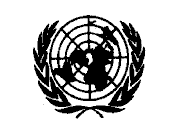 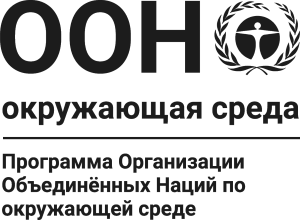 CBDCBDCBD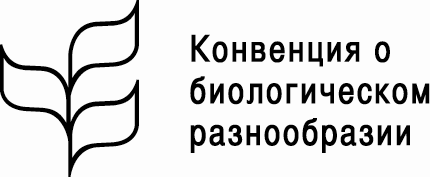 Distr.	   GENERAL10 August 2021RUSSIAN
ORIGINAL: ENGLISHDistr.	   GENERAL10 August 2021RUSSIAN
ORIGINAL: ENGLISH